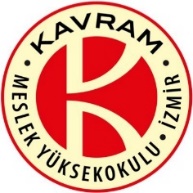               İdare’ye sunulacak olan teklif zarfında evrak sıralaması aşağıdaki gibi olması zorunludur.             İhale kayıt numarası: 2024/0001İdarenin adı: İZMİR KAVRAM MESLEK YÜKSEKOKULUİşin adı: Yemek Hizmeti Alımıİhale tarih ve saati:  10/10/2023 Salı günü, saat 14:00İhale teklif zarfının [verildiği] tarih ve saat: 10/10/2023 Salı günü, saat   ...:...SıraEvrakİlgili Şartnameİlgili Madde1Birim Fiyat Teklif Mektubuİdari Şartname5. Madde d. Bendi2Birim Fiyat Teklif Cetveliİdari Şartname5. Madde d. Bendi3Temizlik Personeli Maliyet Tablosuİdari Şartname5. Madde d. Bendi4Geçici Teminat Mektubuİdari Şartname5. Madde d. Bendi5Banka Referans Mektubuİdari Şartname5. Madde d. Bendi6İş Deneyim Belgesiİdari Şartname5. Madde d. Bendi7Bilanço Bilgileri Tablosuİdari Şartname5. Madde d. Bendi8Yasaklı Olmadığına Dair Taahhütnameİdari Şartname5. Madde d. Bendi9Teklif vermeye yetkili olduğunu gösteren İmza Beyannamesi veya İmza Sirküleriİdari Şartname7.1. Madde a. Bendi10İsteklinin 2021 ve 2022 yılsonu beyannameleri, YMM veya SMMM kaşeli olmalıdır.İdari Şartname7.2.2. Madde11İstekli son 5 yılda faaliyet göstermiş olmalıdır. Bunu belgelendirmelidir.İdari Şartname7.2.3. Madde12Vergi levhası Suretiİdari Şartname7.2.3. Madde13Vergi Dairesinden alınacak olan Borcu Yoktur Yazısıİdari Şartname7.2.4. Madde14SGK Dairesinden alınacak olan Borcu Yoktur Yazısıİdari Şartname7.2.5. Madde15OHSAS 18001 İş Sağlığı ve Güvenliği Yönetimi ISO 14000 Çevre Yönetimi ISO 9001 güncel belgesi Yüklenici Firma, Tüm belgelerin noter suretini veya istenen belgelerin aslı yerine ihaleden önce idarenin yetkili personel tarafından “aslı idarece görülmüştür” veya bu anlama gelecek şerh düşülen ve aslı kendilerine iade edilen belgelerin suretlerini teklifle birlikte sunacaktır. -Aktif hizmet verilen projeler arasında en az 3 farklı Eğitim Kurumu yer almalıdır.İdari Şartname7.3.1. Madde16İstekli firmanın kendisi adına Türkiye genelinde bordrolu ve aktif çalışan toplam personel sayısı 3.500’ün altında olmayacaktır. İdari Şartname7.3.2 Madde17İsteklinin alım konusu malı teklif etmeye yetkisinin bulunup bulunmadığını belgelendirmesi gerekir. Bu çerçevede istekli aşağıdaki bentlerde yer alan belgelerden kendi durumuna uygun olan belge veya belgeleri sunabilir:  a) İstekli imalatçı ise imalatçı olduğunu gösteren belge veya belgeler,  b) İstekli yetkili satıcı veya yetkili temsilci ise yetkili satıcı ya da yetkili temsilci olduğunu gösteren belge veya belgeler,  İdari Şartname7.3.4. Madde18İhaleye katılacak firmalar teklif ettikleri YEMEK Hizmeti Alımına ait teknik şartnamede belirtilen tüm maddelere ayrı ayrı ve şartnamedeki sıraya göre cevap vereceklerdir. Bu cevaplar "Teknik Şartnameye Uygunluk Belgesi" başlığı altında teklif veren firmanın başlıklı kağıdına yazılmış ve yetkili kişi tarafından tüm sayfaları imzalanmış olmalıdır. Teknik şartnameye cevap vermeyen isteklilerin teklifleri değerlendirme dışı bırakılacaktır.İdari Şartname7.4. Madde19İhale evraklarının alındığına dair makbuz veya dekont fotokopisini dosyaya eklemeleri zorunludur.20Diğer Evraklar- Dokümanlarda istenen diğer evraklar 19 evraktan sonra dosyaya konulacaktır. Dosyalama şekli; her bir evrak için poşet dosya için de ve mavi telli dosyaya yerleştirilmiş şekilde kapalı zarfta kuruma teslim edilecektir.